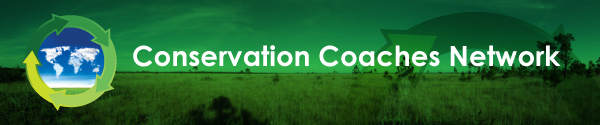 Capacitação de Coaches em Conservação Instruções para um Exercício de Revisão Crítica de Alvos de Conservação em Pares (20 minutos)Finalidade do Exercício:Treinar a facilitação do processo de revisão crítica por pares de Alvos de Conservação.Capacitar o coach na técnica do fazer perguntas direcionadas para provocar respostas relevantes.Observar e discutir alguns dos assuntos que são comumente levantados no processo de elencar alvos de conservaçãoPapeis:Apresentador Coach/FacilitadorCo-facilitadorPares participantes na oficinaInstrutor Instruções:Uma vez escolhidos os participantes, os mesmos decidirão quem vai desempenhar o papel de Coach/facilitador principal e quem será o Co-facilitador e as posições que vão ocupar na sala.O Coach/facilitador convida o Apresentador a relatar uma descrição sucinta do projeto do seu time e mostrar a tabela de alvos que sua equipe desenvolveu (duração não mais de 10 minutos)O Coach/facilitador principal então convida os participantes pares da oficina a fazer perguntas e comentarem os alvos num tipo de revisão conhecida como “tough love” (amor áspero). O Coach/facilitador principal então engaja outros participantes pares na oficina.O Co-facilitador tem a função de apoiar e complementar o coach principal, oferecendo sugestões aos participantes, compensando os atrasos e o preenchendo as lacunas se houver.  Está pessoa poderá anotar os pontos mais importantes levantados pelos pares e registrá-los num papel para compartilhar com o Coach mais tarde. O Co-facilitador deve se responsabilizar para prestar atenção no tempo.A revisão dos pares deve durar em torno de 15 minutos.  Depois o Coach/facilitador vai sempre deixar a equipe (apresentador) ter a última palavra.O Instrutor, então pede os pares na oficina para oferecer informações sobre acertos e desacertos (feedback) que observaram na atuação dos facilitadores. 